Отчет 7 класса на 15.02.2021 г.1.В 7 классе с учащимися и их родителями проведена профилактическая работа по недопущению участия учащихся в несанкционированных массовых мероприятиях.В группе для родителей размещены памятки:Дети вне политики.Как объяснить ребенку, что участие в несанкционированных мероприятиях для него опасно.К родителям -  обращение: максимально усилить контроль  страниц детей в группах, социальных сетях. Рекомендованы Памятки родителям для защиты ребенка от нежелательной информации в сети:Безопасный Интернет. Ребенок в Интернете.2.Проведен урок: «Моя Родина-Россия». На уроке учащиеся посмотрели презентацию, обсудили ее, ответили на вопросы: «Что такое Родина для тебя?», « Чем дорога тебе твоя малая Родина?».3. Приняли участие в общешкольном Дне здоровья, на котором награждены грамотами отдела образования Куйбышевского района лучшие спортсмены класса Жуков Никита и Рожков Максим.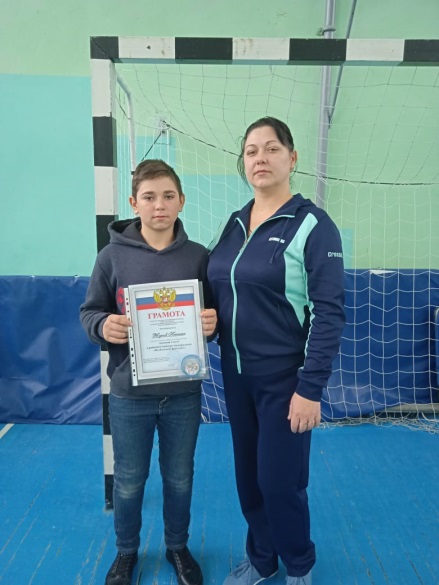 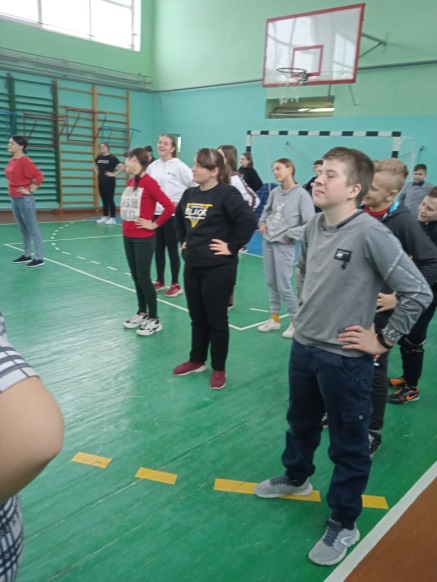 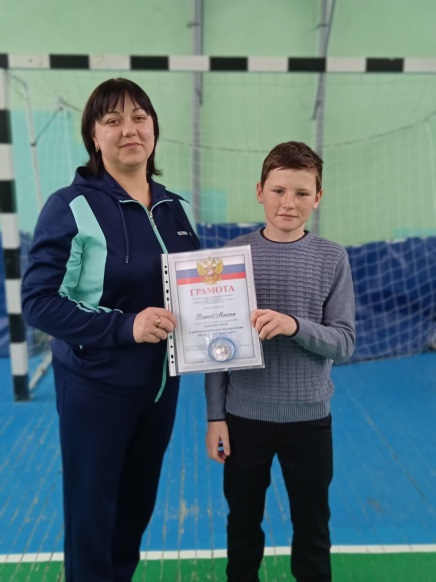 Кл руководитель Одинцова Т.А.